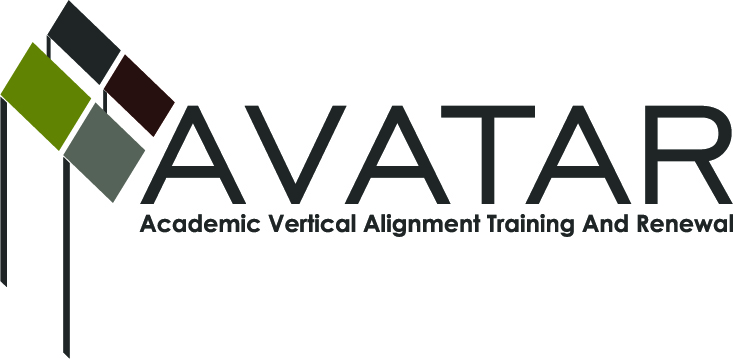 AVATAR Partnership Region: _____15_____________Meeting/Session Documentation FormForm should be completed after each meeting and given to the Regional AVATAR Coordinator/FacilitatorAgenda Format Key:  P = Presentation, F = Feedback, D = Decision-Making, W = Work Group, O = Other, with explanationAVATAR Meeting MinutesMeeting Participant ListRoster attached:Meeting:May 20, 2014May 20, 2014May 20, 2014May 20, 2014May 20, 2014Meeting Purpose:College Readiness Course development College Readiness Course development College Readiness Course development College Readiness Course development College Readiness Course development Date:5/20/14Start Time:9:00End Time:3:00Meeting Coordinator/ Facilitator:Karan DuweLocation:Location:Region 15 ESCRegion 15 ESCMeeting Recorder:Karan DuweMeeting Timekeeper:Meeting Timekeeper:TimeTopicFormatDiscussion LeaderDesired Outcome9:00-9:30Review purpose of meeting, answer questions, clarify rolesFKaran DuweClear misconceptions, readiness for the work9:45PlanningFVariousBegin work on course developmentAction ItemPerson ResponsibleDue DatePlan dates for next work meetingsVarious8/1/14NotesNotesNotesNameTitleOrganization/InstitutionKaran DuweDirectorESC 15Laura StrubeAssociate DirectorESC 15Traci TerrillConsultantESC 15Sue Van HoozerConsultantESC 15Joyce SprottConsultantESC 15Pam CallanHoward CollegeSusan StricklandInstructorHoward College